表1：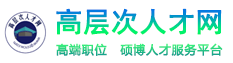 湖州职业技术学院专任教师岗位应聘表表2：      湖州职业技术学院辅导员、实验员应聘表姓    名姓    名性 别性 别性 别民 族民 族民 族民 族近期正面1寸彩照（电子照片）近期正面1寸彩照（电子照片）政治面貌政治面貌身份证号身份证号身份证号身份证号身份证号身份证号身份证号身份证号近期正面1寸彩照（电子照片）近期正面1寸彩照（电子照片）籍   贯籍   贯职 称职 称职 称婚否婚否婚否婚否近期正面1寸彩照（电子照片）近期正面1寸彩照（电子照片）学历学位学历学位全日制教  育全日制教  育全日制教  育全日制教  育毕业院校系及专业毕业院校系及专业毕业院校系及专业毕业院校系及专业毕业院校系及专业近期正面1寸彩照（电子照片）近期正面1寸彩照（电子照片）学历学位学历学位在  职教  育在  职教  育在  职教  育在  职教  育毕业院校系及专业毕业院校系及专业毕业院校系及专业毕业院校系及专业毕业院校系及专业近期正面1寸彩照（电子照片）近期正面1寸彩照（电子照片）联系电话联系电话通讯地址通讯地址通讯地址通讯地址通讯地址通讯地址通讯地址通讯地址EmailEmail现工作单位现工作单位工作岗位/职务工作岗位/职务工作岗位/职务工作岗位/职务工作岗位/职务工作岗位/职务工作岗位/职务工作岗位/职务学习经历（从高等教育以来起填）学习经历（从高等教育以来起填）学习经历（从高等教育以来起填）学习经历（从高等教育以来起填）学习经历（从高等教育以来起填）学习经历（从高等教育以来起填）学习经历（从高等教育以来起填）学习经历（从高等教育以来起填）学习经历（从高等教育以来起填）学习经历（从高等教育以来起填）学习经历（从高等教育以来起填）学习经历（从高等教育以来起填）学习经历（从高等教育以来起填）学习经历（从高等教育以来起填）学习经历（从高等教育以来起填）学习经历（从高等教育以来起填）学习经历（从高等教育以来起填）学习经历（从高等教育以来起填）学习经历（从高等教育以来起填）学习经历（从高等教育以来起填）学习经历（从高等教育以来起填）学习经历（从高等教育以来起填）学习经历（从高等教育以来起填）学习经历（从高等教育以来起填）学习经历（从高等教育以来起填）学习经历（从高等教育以来起填）学习经历（从高等教育以来起填）起止时间起止时间起止时间毕业学校毕业学校毕业学校毕业学校毕业学校毕业学校毕业学校毕业学校毕业学校所学专业所学专业所学专业所学专业所学专业所学专业所学专业所学专业所学专业所学专业学历/学位学历/学位学历/学位学历/学位学历/学位年  月-   年   月年  月-   年   月年  月-   年   月年  月-   年   月年  月-   年   月年  月-   年   月年  月-   年   月年  月-   年   月年  月-   年   月年  月-   年   月年  月-   年   月年  月-   年   月全职工作经历全职工作经历全职工作经历全职工作经历全职工作经历全职工作经历全职工作经历全职工作经历全职工作经历全职工作经历全职工作经历全职工作经历全职工作经历全职工作经历全职工作经历全职工作经历全职工作经历全职工作经历全职工作经历全职工作经历全职工作经历全职工作经历全职工作经历全职工作经历全职工作经历全职工作经历全职工作经历起止时间起止时间起止时间起止时间单  位单  位单  位单  位单  位单  位单  位单  位单  位岗 位/职 务岗 位/职 务岗 位/职 务岗 位/职 务岗 位/职 务岗 位/职 务岗 位/职 务岗 位/职 务岗 位/职 务岗 位/职 务证明人证明人证明人证明人年  月-   年   月年  月-   年   月年  月-   年   月年  月-   年   月年  月-   年   月年  月-   年   月年  月-   年   月年  月-   年   月年  月-   年   月年  月-   年   月年  月-   年   月年  月-   年   月年  月-   年   月年  月-   年   月年  月-   年   月年  月-   年   月近五年获奖情况近五年获奖情况近五年获奖情况近五年获奖情况近五年获奖情况近五年获奖情况近五年获奖情况近五年获奖情况近五年获奖情况近五年获奖情况近五年获奖情况近五年获奖情况近五年获奖情况近五年获奖情况近五年获奖情况近五年获奖情况近五年获奖情况近五年获奖情况近五年获奖情况近五年获奖情况近五年获奖情况近五年获奖情况近五年获奖情况近五年获奖情况近五年获奖情况近五年获奖情况近五年获奖情况获奖项目获奖项目获奖项目获奖项目获奖项目获奖项目获奖项目获奖项目颁发部门颁发部门颁发部门颁发部门颁发部门颁发部门颁发部门颁发部门颁发部门获奖时间获奖时间获奖时间获奖时间获奖时间获奖时间获奖时间获奖时间排名排名近五年主要教学、科研、推广、开发情况近五年主要教学、科研、推广、开发情况近五年主要教学、科研、推广、开发情况近五年主要教学、科研、推广、开发情况近五年主要教学、科研、推广、开发情况近五年主要教学、科研、推广、开发情况近五年主要教学、科研、推广、开发情况近五年主要教学、科研、推广、开发情况近五年主要教学、科研、推广、开发情况近五年主要教学、科研、推广、开发情况近五年主要教学、科研、推广、开发情况近五年主要教学、科研、推广、开发情况近五年主要教学、科研、推广、开发情况近五年主要教学、科研、推广、开发情况近五年主要教学、科研、推广、开发情况近五年主要教学、科研、推广、开发情况近五年主要教学、科研、推广、开发情况近五年主要教学、科研、推广、开发情况近五年主要教学、科研、推广、开发情况近五年主要教学、科研、推广、开发情况近五年主要教学、科研、推广、开发情况近五年主要教学、科研、推广、开发情况近五年主要教学、科研、推广、开发情况近五年主要教学、科研、推广、开发情况近五年主要教学、科研、推广、开发情况近五年主要教学、科研、推广、开发情况近五年主要教学、科研、推广、开发情况项目名称（须注明立项号）项目名称（须注明立项号）项目名称（须注明立项号）项目名称（须注明立项号）项目名称（须注明立项号）项目来源项目来源项目来源项目来源项目来源项目来源立项年月立项年月立项年月立项年月立项年月立项年月立项年月金额金额金额金额金额金额金额排名进展情况近五年发表的代表性论文和论著近五年发表的代表性论文和论著近五年发表的代表性论文和论著近五年发表的代表性论文和论著近五年发表的代表性论文和论著近五年发表的代表性论文和论著近五年发表的代表性论文和论著近五年发表的代表性论文和论著近五年发表的代表性论文和论著近五年发表的代表性论文和论著近五年发表的代表性论文和论著近五年发表的代表性论文和论著近五年发表的代表性论文和论著近五年发表的代表性论文和论著近五年发表的代表性论文和论著近五年发表的代表性论文和论著近五年发表的代表性论文和论著近五年发表的代表性论文和论著近五年发表的代表性论文和论著近五年发表的代表性论文和论著近五年发表的代表性论文和论著近五年发表的代表性论文和论著近五年发表的代表性论文和论著近五年发表的代表性论文和论著近五年发表的代表性论文和论著近五年发表的代表性论文和论著近五年发表的代表性论文和论著论文论著题目论文论著题目论文论著题目论文论著题目论文论著题目刊物名称或出版社刊物名称或出版社刊物名称或出版社刊物名称或出版社刊物名称或出版社刊物名称或出版社发表时间发表时间发表时间发表时间发表时间发表时间发表时间发表时间发表时间排名排名排名排名排名期刊等级期刊等级其他具有代表性的业绩情况本人承诺：以上所填报资料完全属实。本人签名: （签名截图后粘贴）                                                      年   月   日本人承诺：以上所填报资料完全属实。本人签名: （签名截图后粘贴）                                                      年   月   日本人承诺：以上所填报资料完全属实。本人签名: （签名截图后粘贴）                                                      年   月   日本人承诺：以上所填报资料完全属实。本人签名: （签名截图后粘贴）                                                      年   月   日本人承诺：以上所填报资料完全属实。本人签名: （签名截图后粘贴）                                                      年   月   日本人承诺：以上所填报资料完全属实。本人签名: （签名截图后粘贴）                                                      年   月   日本人承诺：以上所填报资料完全属实。本人签名: （签名截图后粘贴）                                                      年   月   日本人承诺：以上所填报资料完全属实。本人签名: （签名截图后粘贴）                                                      年   月   日本人承诺：以上所填报资料完全属实。本人签名: （签名截图后粘贴）                                                      年   月   日本人承诺：以上所填报资料完全属实。本人签名: （签名截图后粘贴）                                                      年   月   日本人承诺：以上所填报资料完全属实。本人签名: （签名截图后粘贴）                                                      年   月   日本人承诺：以上所填报资料完全属实。本人签名: （签名截图后粘贴）                                                      年   月   日本人承诺：以上所填报资料完全属实。本人签名: （签名截图后粘贴）                                                      年   月   日本人承诺：以上所填报资料完全属实。本人签名: （签名截图后粘贴）                                                      年   月   日本人承诺：以上所填报资料完全属实。本人签名: （签名截图后粘贴）                                                      年   月   日本人承诺：以上所填报资料完全属实。本人签名: （签名截图后粘贴）                                                      年   月   日本人承诺：以上所填报资料完全属实。本人签名: （签名截图后粘贴）                                                      年   月   日本人承诺：以上所填报资料完全属实。本人签名: （签名截图后粘贴）                                                      年   月   日本人承诺：以上所填报资料完全属实。本人签名: （签名截图后粘贴）                                                      年   月   日本人承诺：以上所填报资料完全属实。本人签名: （签名截图后粘贴）                                                      年   月   日本人承诺：以上所填报资料完全属实。本人签名: （签名截图后粘贴）                                                      年   月   日本人承诺：以上所填报资料完全属实。本人签名: （签名截图后粘贴）                                                      年   月   日本人承诺：以上所填报资料完全属实。本人签名: （签名截图后粘贴）                                                      年   月   日本人承诺：以上所填报资料完全属实。本人签名: （签名截图后粘贴）                                                      年   月   日本人承诺：以上所填报资料完全属实。本人签名: （签名截图后粘贴）                                                      年   月   日本人承诺：以上所填报资料完全属实。本人签名: （签名截图后粘贴）                                                      年   月   日本人承诺：以上所填报资料完全属实。本人签名: （签名截图后粘贴）                                                      年   月   日姓  名性别性别出生日期出生日期年  月  日年  月  日近期正面1寸彩照（电子照片）报考岗位（限报1个岗位）近期正面1寸彩照（电子照片）政治面貌身份证号码身份证号码身份证号码工作时间现工作单位及单位性质现工作单位及单位性质现工作单位及单位性质籍    贯省   市    县省   市    县省   市    县省   市    县省   市    县婚姻状况婚姻状况婚姻状况学历学位全日制教  育毕业院校系及专业毕业院校系及专业毕业院校系及专业学历学位在  职教  育毕业院校系及专业毕业院校系及专业毕业院校系及专业外语水平健康状况健康状况健康状况职称或职业资格通信地址                            邮政编码：                            邮政编码：                            邮政编码：                            邮政编码：                            邮政编码：                            邮政编码：                            邮政编码：                            邮政编码：                            邮政编码：                            邮政编码：手  机QQQQ电子邮件电子邮件学习经历（从高等教育以来起填）起止时间起止时间起止时间毕业学校毕业学校毕业学校所学专业所学专业学历/学位学历/学位学习经历（从高等教育以来起填）年  月-   年   月年  月-   年   月年  月-   年   月学习经历（从高等教育以来起填）年  月-   年   月年  月-   年   月年  月-   年   月学习经历（从高等教育以来起填）年  月-   年   月年  月-   年   月年  月-   年   月学习经历（从高等教育以来起填）年  月-   年   月年  月-   年   月年  月-   年   月全职工作经历起止时间起止时间起止时间单  位单  位单  位岗 位/职 务岗 位/职 务证明人证明人全职工作经历年  月-   年   月年  月-   年   月年  月-   年   月全职工作经历年  月-   年   月年  月-   年   月年  月-   年   月主要学生干部经历（从高等教育以来起填）年  月-   年   月年  月-   年   月年  月-   年   月主要学生干部经历（从高等教育以来起填）年  月-   年   月年  月-   年   月年  月-   年   月奖惩情况（受过的奖励或处分、处罚）（受过的奖励或处分、处罚）（受过的奖励或处分、处罚）（受过的奖励或处分、处罚）（受过的奖励或处分、处罚）（受过的奖励或处分、处罚）（受过的奖励或处分、处罚）（受过的奖励或处分、处罚）（受过的奖励或处分、处罚）（受过的奖励或处分、处罚）学习、工作以来主要业绩情况本人承诺：以上所填报资料完全属实。本人签名: （签名截图后粘贴）                                             年   月   日本人承诺：以上所填报资料完全属实。本人签名: （签名截图后粘贴）                                             年   月   日本人承诺：以上所填报资料完全属实。本人签名: （签名截图后粘贴）                                             年   月   日本人承诺：以上所填报资料完全属实。本人签名: （签名截图后粘贴）                                             年   月   日本人承诺：以上所填报资料完全属实。本人签名: （签名截图后粘贴）                                             年   月   日本人承诺：以上所填报资料完全属实。本人签名: （签名截图后粘贴）                                             年   月   日本人承诺：以上所填报资料完全属实。本人签名: （签名截图后粘贴）                                             年   月   日本人承诺：以上所填报资料完全属实。本人签名: （签名截图后粘贴）                                             年   月   日本人承诺：以上所填报资料完全属实。本人签名: （签名截图后粘贴）                                             年   月   日本人承诺：以上所填报资料完全属实。本人签名: （签名截图后粘贴）                                             年   月   日本人承诺：以上所填报资料完全属实。本人签名: （签名截图后粘贴）                                             年   月   日